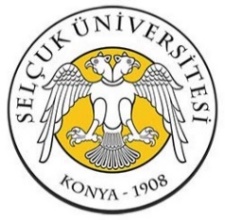 AĞ VE SİSTEM PROSESİDoküman NoSÜ-KYS-BİDB-PRS-02AĞ VE SİSTEM PROSESİYayın Tarihi01.02.2018AĞ VE SİSTEM PROSESİRevizyon Tarihi/No00AĞ VE SİSTEM PROSESİSayfa No1-1PROSESİN AMACIBilgi işlem daire başkanlığı bünyesindeki sunucu ve ağ sistemlerinin kurulum, işletme, bakım faaliyetlerinin yürütülmesi, kullanıcıların bilişim kaynaklarına verimli bir şekilde erişimlerinin sağlanması. Bilgi işlem daire başkanlığı bünyesindeki sunucu ve ağ sistemlerinin kurulum, işletme, bakım faaliyetlerinin yürütülmesi, kullanıcıların bilişim kaynaklarına verimli bir şekilde erişimlerinin sağlanması. Bilgi işlem daire başkanlığı bünyesindeki sunucu ve ağ sistemlerinin kurulum, işletme, bakım faaliyetlerinin yürütülmesi, kullanıcıların bilişim kaynaklarına verimli bir şekilde erişimlerinin sağlanması. KAPSAMIBilgi işlem altyapısından yararlanan personel ve öğrencileri kapsar.Bilgi işlem altyapısından yararlanan personel ve öğrencileri kapsar.Bilgi işlem altyapısından yararlanan personel ve öğrencileri kapsar.GİRDİLERİSunucular, ağ cihazlarıÇIKTILARISunucular ve ağ cihazları ile verilen hizmetlerKAYNAKLARİNSANAkademik ve idari personelÇALIŞMA ORTAMISistem odaları, daire bşk. ofisleri ALTYAPISunucu, ağ cihazları vbETKİLEDİĞİ PROSESBilgi işlem kaynaklarının kullanıldığı proseslerETKİLENDİĞİ PROSES Elektrik vb. altyapı kaynakları ile ilgili proseslerPERFORMANS KRİTERLERİVerilen hizmetlerin devamlılığının hangi oranda sağlandığıVerilen hizmetlerin devamlılığının hangi oranda sağlandığıVerilen hizmetlerin devamlılığının hangi oranda sağlandığıKONTROL KRİTERLERİVerilen hizmetlerde bir kesinti olup olmadığının kontrolüVerilen hizmetlerde bir kesinti olup olmadığının kontrolüVerilen hizmetlerde bir kesinti olup olmadığının kontrolüGÖZ GEÇİRME PERİYODU1 yılProses HedefiProses Şartlarına % 100 UygunlukPROSES SORUMLUSUDaire Başkanı, Kalite Yönetim Sistemi TemsilcisiDaire Başkanı, Kalite Yönetim Sistemi TemsilcisiDaire Başkanı, Kalite Yönetim Sistemi TemsilcisiSORUMLUPROSES AKIŞ PLANIKONTROL KRİTERLERİAğ ve sistem yönetimi personeliOluşan ihtiyaçlara paralel olarak öncelikle mevcut sunucu, depolama cihazları, yedekleme cihazları ve ağ cihazlarının kapasitesinin artırılması, bunun mümkün olmadığı durumlarda da yeni cihaz alımı ve temin edilmesi kapsamında ihtiyaçların belirlenmesi, teknik şartnamelerin yazılması vb. işlerin yapılmasıSistemleri yönetmekte ve performanslarını değerlendirmekte kullanılan yazılımlarAğ ve sistem yönetimi personeliYeni alınan sunucu, depolama cihazları, yedekleme cihazları ve ağ cihazlarının sıfırdan kurulumlarının yapılması/yaptırılması.Şartname ve yönergelerAğ ve sistem yönetimi personeliSunucu, depolama cihazları, yedekleme cihazları ve ağ cihazlarının işletme faaliyetleri kapsamında gerektiğinde cihaz konfigürasyonlarının ihtiyaca uygun olarak değiştirilmesiPeriyodik bakım formlarıAğ ve sistem yönetimi personeliSunucu, depolama cihazları, yedekleme cihazları ve ağ cihazlarının bakım faaliyetleri kapsamında arızalarının belirlenmesi ve giderilmesiPeriyodik bakım formlarıAğ ve sistem yönetimi personeliDestek faaliyetleri kapsamında bilgi işlem kaynaklarını kullanan personel ve öğrencilere telefon yoluyla veya interaktif yöntemlerle teknik destek verilmesiMail, EBYS ve birebir taleplerRİSKLERSunucu ve ağ sistemlerinin durması sonucunda verilen hizmetlerin kesintiye uğramasıFIRSATLARBilgi işlem personelinin yetkin ve üniversite altyapısının güçlü olmasıHazırlayan Kalite Yönetim TemsilcisiOnaylayan Daire BaşkanıSayfa No1/1Abdullah BAŞOĞULKaan Doğan ERDOĞANSayfa No1/1